MUKAVA FOR GUARDIANS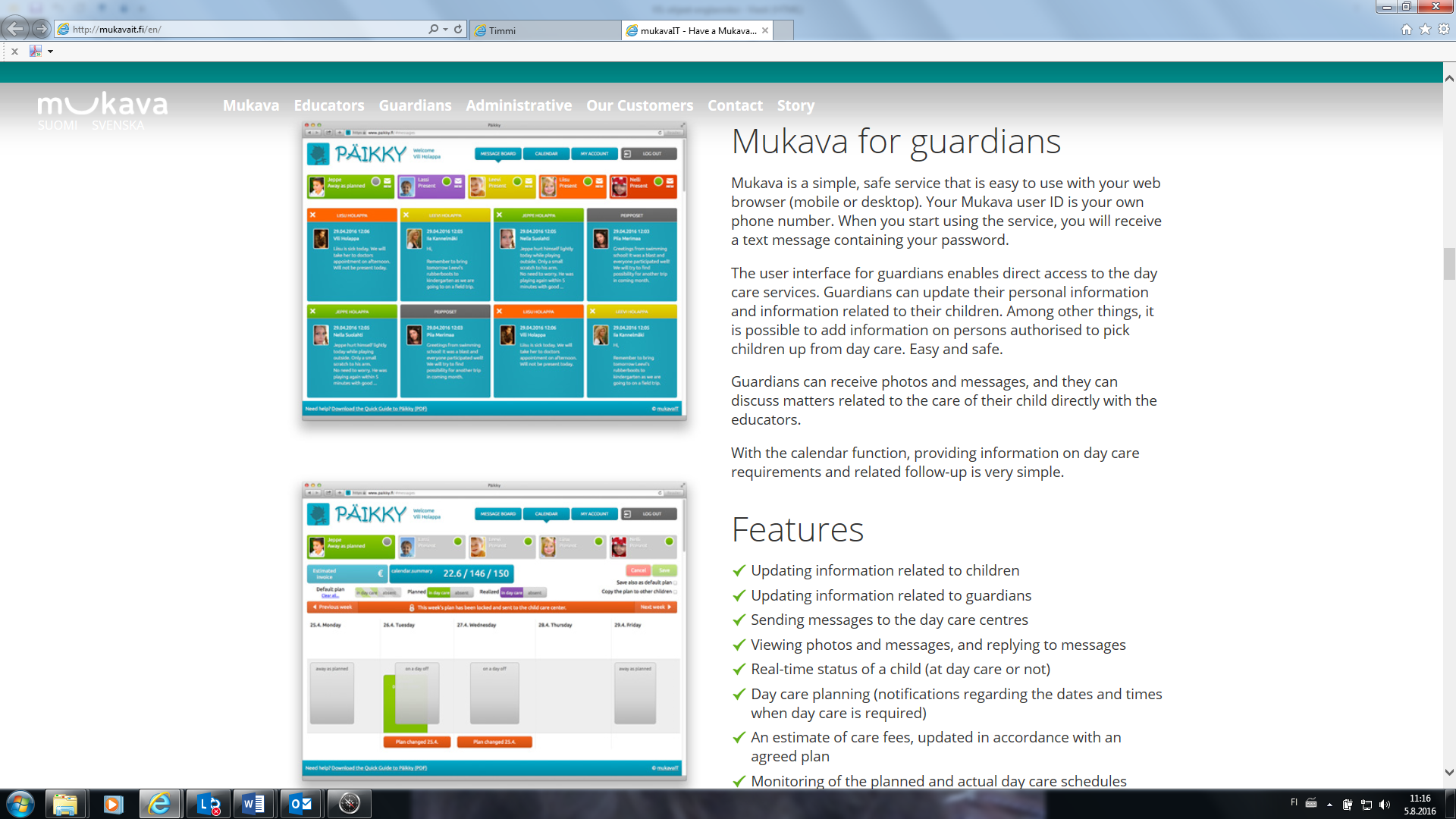 